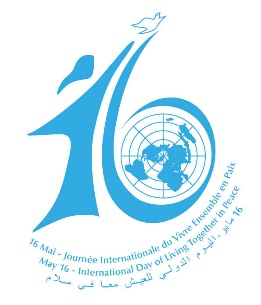   Jeudi 16 mai 2019 
de 20 heures à 22 heuresSalle Montission 150, avenue Jacques Douffiagues 45650 Saint Jean le BlancUne soirée-échanges avec Vincent Feroldi, directeur du Service National pour les relations avec les MusulmansRav Arie Engelberg, rabbin de la communauté israélite d’OrléansMustapha Ettaouzani, président de l’UAMOJacques Blaquart, évêque d’Orléans pour le LoiretCette journée engage à un vivre ensemble citoyen Soirée organisée par : Dialogue Inter croyants Loiret, Centre Œcuménique, Union des Associations Musulmanes de l’Orléanais, communauté Israélite d’Orléans.                                                                 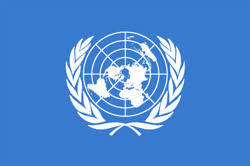 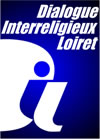 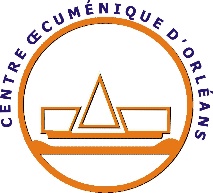 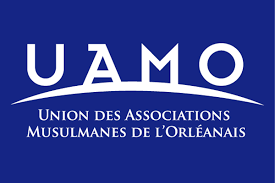 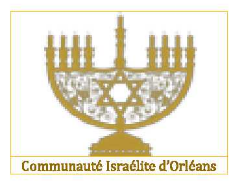  Pour tous renseignements : Christophe Panis, 02 38 62 29 48